A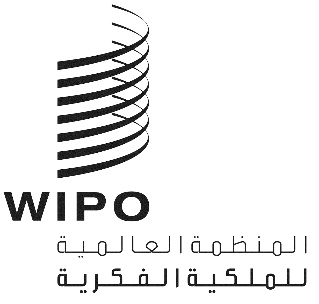 A/59/5الأصل: بالإنكليزيةالتاريخ: 28 يونيو 2019جمعيات الدول الأعضاء في الويبوسلسلة الاجتماعات التاسعة والخمسونجنيف، من 30 سبتمبر إلى 9 أكتوبر 2019تكوين لجنة الويبو للتنسيق واللجنتين التنفيذيتين لاتحادي باريس وبرنوثيقة من إعداد الأمانةمقدمةتتكون لجنة الويبو للتنسيق من الدول الأعضاء في ثلاث هيئات أخرى هي:اللجنة التنفيذية لاتحاد باريس؛واللجنة التنفيذية لاتحاد برن؛ومن ربع عدد الدول الأطراف في اتفاقية إنشاء المنظمة العالمية للملكية الفكرية ("اتفاقية الويبو") غير الأعضاء في أي اتحاد تديره الويبو.وبالإضافة إلى ذلك، تعد سويسرا عضواً في لجنة الويبو للتنسيق بحكم وضعها باعتبارها الدولة المضيفة.ويجري تكوين لجنة الويبو للتنسيق كل سنتين خلال الدورات العادية لجمعيات الويبو. وينتهي تفويض الأعضاء الحالية في اللجنة التنفيذية لاتحاد باريس واللجنة التنفيذية لاتحاد برن ولجنة الويبو للتنسيق عند اختتام الدورات العادية الحالية للجمعيات (المنعقدة في الفترة من 30 سبتمبر إلى 9 أكتوبر 2019). ويتعين بالتالي انتخاب أعضاء جدد في كل لجنة من تلك اللجان أثناء الدورات الحالية للجمعيات. ويدوم تفويض الأعضاء الجدد حتى اختتام الدورات العادية المقبلة للجمعيات المعتزم عقدها في أكتوبر 2021.وتتناول هذه الوثيقة تكوين تلك اللجان المنتخبة والقرارات التي تدعو الجمعيات وسائر الهيئات المعنية إلى اتخاذها بغرض انتخاب الأعضاء الجدد في اللجان.أولاً.	اللجنة التنفيذية لاتحاد باريستتكون اللجنة التنفيذية لاتحاد باريس من الدول التي تنتخبها جمعية اتحاد باريس من بين الدول الأعضاء فيها ("الأعضاء العادية"). ويكون عدد الدول الأعضاء في اللجنة التنفيذية مساويا لربع عدد الدول الأعضاء في الجمعية. وعلاوة على ذلك، تكون الدولة التي يقع على إقليمها مقر المنظمة (سويسرا) عضوا بحكم وضعها.التكوين الحالي للجنة. تضم اللجنة التنفيذية لاتحاد باريس حالياً 42 عضواً، منها 41 عضواً عادياً وعضو واحد بحكم وضعه. وقد وضع خط تحت أسماء الأعضاء الحالية في القائمة رقم 1 في مرفق هذه الوثيقة.القيود المفروضة على أهلية الأعضاء لإعادة انتخابها. يجوز إعادة انتخاب أعضاء اللجنة التنفيذية لاتحاد باريس، على ألا يتم ذلك إلا في حدود ثلثي الأعضاء العادية.  ونظراً إلى أن اللجنة تضم حالياً 41 عضواً من ذلك القبيل، فإن عدد الأعضاء العادية المنتخبة الأهل لإعادة انتخابها هو 27.التكوين الجديد للجنة. لكي تتمكن اللجنة التنفيذية لاتحاد باريس من العمل اعتباراً من اختتام الدورات الحالية للجمعيات حتى اختتام الدورات العادية المقبلة للجمعيات، ينبغي أن تضم 44 عضواً على النحو التالي:43 عضواً عادياً منتخباً تتولى انتخابه جمعية اتحاد باريس. ويجوز إعادة انتخاب 27 عضواً من بين الأعضاء المنتخبة الحالية البالغ عددها 41 ولا يجوز إعادة انتخاب 14 عضواً منها؛وعضواً واحداً بحكم وضعه (سويسرا).وبناء على ذلك، فإن جمعية اتحاد باريس مدعوة إلى انتخاب 43 دولة من بين أعضائها كأعضاء عادية في اللجنة التنفيذية لاتحاد باريس، على ألا تشمل هذه الدول أكثر من 27 دولة من الدول التي تعد حالياً من الأعضاء العادية في تلك اللجنة.ثانياً.	اللجنة التنفيذية لاتحاد برنتتكون اللجنة التنفيذية لاتحاد برن من الدول التي تنتخبها جمعية اتحاد برن من بين الدول الأعضاء فيها ("الأعضاء العادية"). ويكون عدد الدول الأعضاء في اللجنة التنفيذية مساويا لربع عدد الدول الأعضاء في الجمعية. وعلاوة على ذلك، تكون الدولة التي يقع على إقليمها مقر المنظمة (سويسرا) عضوا بحكم وضعها.التكوين الحالي للجنة. تضم اللجنة التنفيذية لاتحاد برن حالياً 40 عضواً، منها 39 عضواً عادياً وعضو واحد بحكم وضعه. وقد وضع خط تحت أسماء الأعضاء الحالية في القائمة رقم 2 في مرفق هذه الوثيقة.القيود المفروضة على أهلية الأعضاء لإعادة انتخابها. يجوز إعادة انتخاب أعضاء اللجنة التنفيذية لاتحاد برن، على ألا يتم ذلك إلا في حدود ثلثي الأعضاء العادية.  ونظراً إلى أن اللجنة تضم حالياً 39 عضواً من ذلك القبيل، فإن عدد الأعضاء العادية المنتخبة الأهل لإعادة انتخابها هو 26.التكوين الجديد للجنة. لكي تتمكن اللجنة التنفيذية لاتحاد برن من العمل اعتباراً من اختتام الدورات الحالية للجمعيات حتى اختتام الدورات العادية المقبلة للجمعيات، ينبغي أن يكون عدد أعضائها 44 عضواً على النحو التالي:43 عضواً عادياً منتخباً تتولى انتخابه جمعية اتحاد برن. ويجوز إعادة انتخاب 26 عضواً من بين الأعضاء المنتخبة الحالية البالغ عددها 39 عضواً ولا يجوز إعادة انتخاب 13 عضواً منها؛وعضواً واحداً بحكم وضعه (سويسرا).وبناء على ذلك، فإن جمعية اتحاد برن مدعوة إلى انتخاب 43 دولة من بين أعضائها في اللجنة التنفيذية لاتحاد برن، على ألا تشمل هذه الدول أكثر من 26 دولة هي حالياً أعضاء في تلك اللجنة.ثالثاً.	لجنة الويبو للتنسيققواعد تكوين اللجنة. تتكون لجنة الويبو للتنسيق من الفئات التالية من الأعضاء:الأعضاء العادية المنتخبة في اللجنة التنفيذية لاتحاد باريس واللجنة التنفيذية لاتحاد برن؛وسويسرا، باعتبارها الدولة التي يقع مقر المنظمة في أراضيها، وهي بالتالي عضو بحكم وضعها؛وربع عدد الدول الأطراف في اتفاقية الويبو غير الأعضاء في أي اتحاد والتي يختارها مؤتمر الويبو كأعضاء مؤقتة في لجنة الويبو للتنسيق.وقد وضع خط تحت أسماء الأعضاء المؤقتة في القائمة رقم 3 الواردة في مرفق هذه الوثيقة.التكوين الجديد للجنة. يتضح مما سبق أنه ينبغي للجنة الويبو للتنسيق العاملة من اختتام الدورات الحالية للجمعيات حتى اختتام الدورات العادية المقبلة للجمعيات أن تضم 88 عضواً على النحو التالي:الأعضاء العادية في اللجنة التنفيذية لاتحاد باريس التي تنتخبها جمعية اتحاد باريس في الدورات الحالية، وعددها 43 عضواً (انظر الفقرة 7"1" أعلاه)؛والأعضاء العادية في اللجنة التنفيذية لاتحاد برن التي تنتخبها جمعية اتحاد برن في الدورات الحالية، وعددها 43 عضواً (انظر الفقرة 12"1" أعلاه)؛وسويسرا؛والعضو المؤقت الذي يختاره مؤتمر الويبو في الدورات الحالية. وبناء على ذلك، فإن مؤتمر الويبو مدعو إلى اختيار دولة واحدة من بين أعضائه غير الأعضاء في أي اتحاد كعضو مؤقت في لجنة الويبو للتنسيق.[يلي ذلك المرفق]